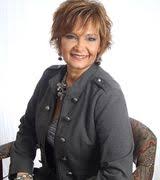 DISTRICT # 5 VICE PRESIDENT APPLICATIONCandidate Name: Lori FulkLocal Board/Association	Springfield Board of REALTORSCompany	Real Estate II1. Has the candidate served as an Officer,Trustee/Director of his/her Local Board?YesYear(s)	President 2012, President-Elect 2011, Director 2006-2013Name of Local Board	Springfield Board of REALTORS2. Has the candidate served as an OhioYesREALTORS Director for at least two years (notnecessarily in succession) or one year as aDirector and one year as an Alternate Director?Year(s) Director	2006,2007, 2011, 2012Year(s) Alternate	Several Times3. Has the candidate served as an activecommittee member of at least one OhioREALTORS committee during the last three years?CommitteesYear(s)		YesCommunications Committee, Political Activity & RPAC Fundraising Committee (see bio)2018 – see bio4. Has the candidate been licensed by the stateYesand a member of the Ohio REALTORS for aminimum of five years?Year Licensed:	19955. Has the candidate attended at least two Ohio REALTORS Conventions within the lastYesThree years? (Indicate the years attended)Years attended:	Since 1999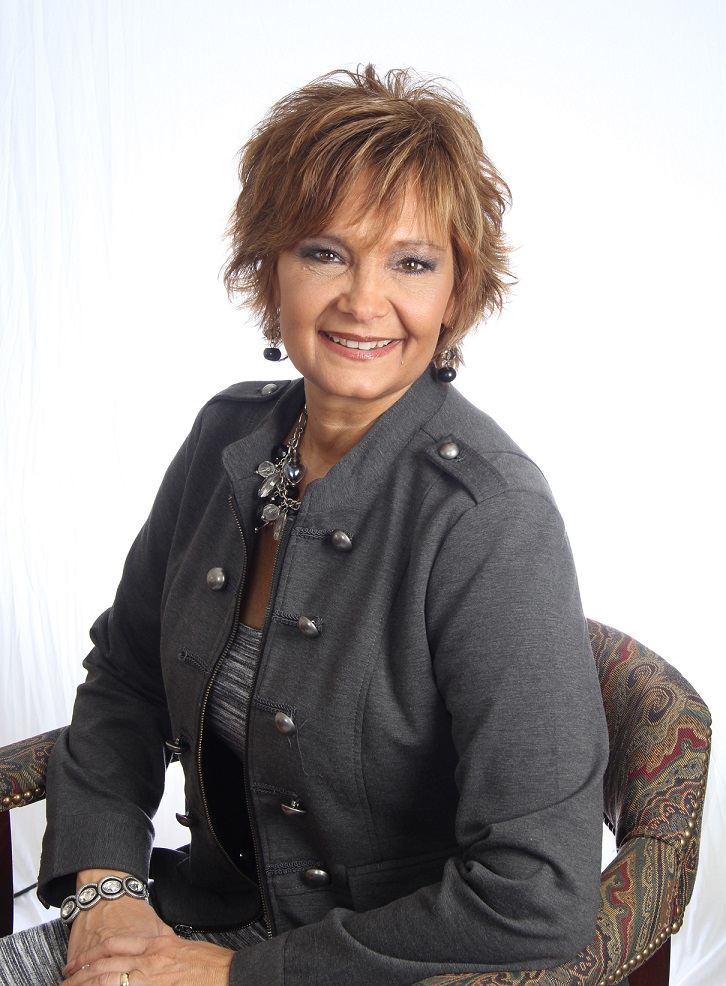 Springfield Board of Realtors member since 1995.  Lori is a REALTOR with an independent brokerage, Real Estate II, Inc. since 1998. She is also a member of Fulkhomebase At Real Estate II, Inc. The team consists of 3 other family members with 90+ years of combined service to Clark and Champaign Counties. A consistent member of the Ohio Realtors President Sales Club since 1996. Lori is well-respected in her marketplace not only for her good sense of professionalism and high ethical standards, but for being a honest-hardworking “family-focused” individual. Lori is very active in her community, giving back her time to help create positive experiences for the local community through music, culture and the arts.Leadership has always been a part of Lori’s regimen in and around real estate. Her experience as a Past Board President as well as local community leadership gives her a good sense of what is needed to communicate at the state level. Lori is passionate about what she does and any task given to her. She portrays a very positive attitude and outlook with anything she accomplishes. Lori looks forward to taking on this new task as the next District #5 Vice President in 2020!OHIO REALTORS STATE EXPERIENCE (Most Recent Involvement)*Communications Committee -8/2018 thru 12/2018 (1/2014-12/2014)*Political Activity & RPAC Fundraising Committee- 8/2018 thru 12/2018*Political Activity & RPAC Fundraising Committee LB & RPAC Chair 1/2017-12/2017 (Local Board Chair)*Statewide Residential Contract Task Force-1/2013-12/2013*Director- 2006 ,2007, 2011,2012*Consistently attends Annual Convention & Expo – Since 1999*Consistently is a member of The Ohio Realtors President’s Sales ClubSPRINGFIELD BOARD OF REALTORS EXPERIENCE*PAST Board President- 2012*President Elect- 2011*Served on Board of Directors 2006-2013*RPAC Chairperson- 2016, 2017*Have chaired and served on several committees throughout her career with the Board since 1995*Women’s Council of Realtors Past President 1999*Women’s Council of Realtors President Elect 1998COMMUNITY SERVICE*Springfield Arts Council President Elect- 2018-2019*Springfield Arts Council Future President-2019-2020*Board of Director Member -2013-current*Chairperson for main fundraising of the non-profit*Served on various committees throughout tenure*Kenton Ridge HS- Fundraiser for Athletic Dept- 2006-2012*Northeastern Local School Board Levy Committee member 2006-2009LORI  FULKREALTOR Associate, #000417077REAL ESTATE II1140 E. HOME RD.SPRINGFIELD, OH 45503PHONE:937-360-3053Fulkhomebase.comfulkboth@fulkhomebase.comLORI  FULKREALTOR Associate, #000417077REAL ESTATE II1140 E. HOME RD.SPRINGFIELD, OH 45503PHONE:937-360-3053Fulkhomebase.comfulkboth@fulkhomebase.comSpringfield Board of Realtors member since 1995.  Lori is a REALTOR with an independent brokerage, Real Estate II, Inc. since 1998. She is also a member of Fulkhomebase At Real Estate II, Inc. The team consists of 3 other family members with 90+ years of combined service to Clark and Champaign Counties. A consistent member of the Ohio Realtors President Sales Club since 1996. Lori is well-respected in her marketplace not only for her good sense of professionalism and high ethical standards, but for being a honest-hardworking “family-focused” individual. Lori is very active in her community, giving back her time to help create positive experiences for the local community through music, culture and the arts.Leadership has always been a part of Lori’s regimen in and around real estate. Her experience as a Past Board President as well as local community leadership gives her a good sense of what is needed to communicate at the state level. Lori is passionate about what she does and any task given to her. She portrays a very positive attitude and outlook with anything she accomplishes. Lori looks forward to taking on this new task as the next District #5 Vice President in 2020!OHIO REALTORS STATE EXPERIENCE (Most Recent Involvement)*Communications Committee -8/2018 thru 12/2018 (1/2014-12/2014)*Political Activity & RPAC Fundraising Committee- 8/2018 thru 12/2018*Political Activity & RPAC Fundraising Committee LB & RPAC Chair 1/2017-12/2017 (Local Board Chair)*Statewide Residential Contract Task Force-1/2013-12/2013*Director- 2006 ,2007, 2011,2012*Consistently attends Annual Convention & Expo – Since 1999*Consistently is a member of The Ohio Realtors President’s Sales ClubSPRINGFIELD BOARD OF REALTORS EXPERIENCE*PAST Board President- 2012*President Elect- 2011*Served on Board of Directors 2006-2013*RPAC Chairperson- 2016, 2017*Have chaired and served on several committees throughout her career with the Board since 1995*Women’s Council of Realtors Past President 1999*Women’s Council of Realtors President Elect 1998COMMUNITY SERVICE*Springfield Arts Council President Elect- 2018-2019*Springfield Arts Council Future President-2019-2020*Board of Director Member -2013-current*Chairperson for main fundraising of the non-profit*Served on various committees throughout tenure*Kenton Ridge HS- Fundraiser for Athletic Dept- 2006-2012*Northeastern Local School Board Levy Committee member 2006-2009